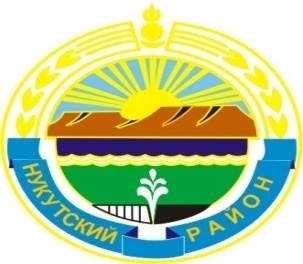 МУНИЦИПАЛЬНОЕ ОБРАЗОВАНИЕ«НУКУТСКИЙ РАЙОН»АДМИНИСТРАЦИЯ МУНИЦПАЛЬНОГО ОБРАЗОВАНИЯ «НУКУТСКИЙ РАЙОН»ПОСТАНОВЛЕНИЕот 07 ноября  2016 года                                    № 224                                      п. Новонукутский Об отмене Административного регламента по предоставлению муниципальной услуги «Организация и создание условий дляпредоставления транспортных услуг населениюи организация транспортного обслуживания населения между поселениями в границахмуниципального района»В соответствии с Федеральным законом от 27 июля №210-ФЗ «Об организации предоставления государственных и муниципальных услуг», Федеральным законом от 06 октября  №131-ФЗ «Об общих принципах организации местного самоуправления в Российской Федерации», руководствуясь ст. 35 Устава муниципального образования «Нукутский район», АдминистрацияПОСТАНОВЛЯЕТ:           1.  Признать утратившим силу постановление Администрации муниципального образования «Нукутский район» от 20.06.2012 года № 336 «Об утверждении Административного регламента по предоставлению муниципальной услуги «Организация и создание условий для предоставления транспортных услуг населению и организация транспортного обслуживания населения между поселениями в границах муниципального района».           2. Управлению экономического развития и труда Администрации муниципального образования «Нукутский район» (Платонова Н.А.) исключить муниципальную услугу «Организация и создание условий для предоставления транспортных услуг населению и организация транспортного обслуживания населения между поселениями в границах муниципального района» из Реестра муниципальных услуг муниципального образования «Нукутский район».            3. Организационному отделу Администрации муниципального образования «Нукутский район» (Карпека О.П.) опубликовать  настоящее постановление в печатном издании  «Официальный курьер» и разместить на официальном сайте муниципального образования «Нукутский район».          4. Контроль за исполнением настоящего постановления возложить на первого заместителя мэра муниципального образования «Нукутский район» Т.Р. Акбашева.Мэр                                                                                                                  С.Г. Гомбоев 